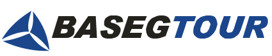 +7 (342) 243 35 63, +7 902 47 61786baseg-tour@mail.ru  www.baseg-tour.ruДАГЕСТАН: ОТ ГОРНЫХ АУЛОВ ДО ТЁПЛОГО МОРЯЭкскурсионный тур с треккингами и отдыхом на Каспийском мореВ этой поездке мы познакомимся с самым загадочным регионом Кавказа – Дагестаном, а на контрасте увидим воплощение современности в градостроительстве – столицу Чечни, город Грозный. Дагестан, республика с героической и трагической историей, сохранившая древние традиции в неприступных горных аулах, в последнее время гостеприимно открывается для туризма. Экзотика местных обычаев и архитектуры, брутальность древних крепостей и башен, красота природы предгорий Кавказа с живописными ущельями и водопадами, тёплое побережье Каспийского моря, – всё это не оставит нас равнодушными. Мы услышим рассказы об истории и о героях этого края, его легенды и сказания. Ну и, конечно, мы попробуем блюда традиционной кавказской кухни и каспийскую рыбку.В завершении программы мы отдохнём на берегу Каспийского моря, позагораем и накупаемся на песчаных пляжах. Пришло время путешествий по России! Присоединяйтесь, будет очень интересно!10-21 августа 2024 12 дней/11 ночейСтоимость тура:    63 500 рублей без перелёта.В стоимость включено:Проживание в отеле в Грозном (1 ночь) с завтраком;Проживание в гостевом доме в форелевом хозяйстве (1 ночь) без питания;Проживание в гостевом  доме в селе Салта (4 ночи) без питания (готовим сами);Проживание в гостевом  доме в Дербенте  (3 ночи) без питания (готовим сами);Проживание в отеле в Каспийске (2 ночи) с завтраком;3 обеда;Переезды на всём маршруте на комфортабельном микроавтобусе с кондиционером;Прогулка по каньону на катере;На всём маршруте сопровождение профессионального  гида-экскурсовода.Дополнительно:Перелёт до Минеральных вод и обратно из Махачкалы; Входные билеты в музейные комплексы (500 руб. за всю поездку);Питание (500-1000 руб. в день).До встречи в Дагестане!Программа тура1 деньВстреча в аэропорту Минеральных Вод (прилёт до 16 часов). Обед в кафе.Переезд в Грозный, заселение в отель.Вечерняя  экскурсия по городу с гидом.Подъём на смотровую площадку.Ужин в отеле либо в городе.2 деньЗавтрак в отеле, освобождение номеров.Переезд в Дагестан, по дороге остановка в городе Аргун, осмотр мечети Сердце Матери. Обед в кафе.Посещение Сулакского каньона. Прогулка на катере по каньону.Заселение в гостевой дом  в форелевом хозяйстве.Ужин в кафе со свежей форелью. 3 деньЗавтрак в гостевом доме, освобождение номеров.  Посещение бархана Сары-Кум, подъём на гребень песчаной дюны. Обед в кафе. Заезд за фруктами на базар.Трансфер в горы.Заселение в гостевой дом в селе Салта. Ужин в гостевом доме.4 деньЗавтрак в гостевом доме.Треккинг в заброшенное село Гамсутль, обед в дагестанской семье, мастер класс по изготовлению национальных пирогов чуду.5 деньЗавтрак в гостевом доме.Экскурсия в Гунибскую крепость и село  Гуниб. Обед в семейном кафе. Экскурсия к Салтинскому водопаду.Ужин в гостевом доме.6 деньЗавтрак в гостевом доме.Поездка  в Карадахскую теснину, экскурсия с гидом по каньону.Обед на маршруте.Переезд в село Гоор, осмотр башенных комплексов. Ужин в гостевом доме.7 деньЗавтрак в гостевом доме, освобождение номеров.Поездка в аул Хунзах.Осмотр природных достопримечательностей в окрестностях аула Хунзах: водопад Тобод, плато Матлас с его каменными лабиринтами и маленькими водопадами, ущелье Каменная чаша. Обед на маршруте.Переезд в Дербент.Заселение в гостевой дом в Дербенте.Ужин в гостевом доме либо в городе.8-9 дниЗавтраки в гостевом доме.Отдых на море. Экскурсии по  старому городу Дербенту и крепости Нарын Кала, поездка в Самурский лес и к экраноплану Лунь.Обеды в гостевом доме либо на маршрутах. Ужины в ресторане с национальной кухней или в гостевом доме.10 деньЗавтрак в гостевом доме, освобождение номеров.Переезд в Каспийск, заселение в отель.Отдых на море, по желанию  поездка в Махачкалу.11 деньЗавтрак в отеле.Отдых на море, по желанию  поездка в Махачкалу.12 деньРанний выезд в аэропорт Махачкалы  (вылет в Пермь в 8:25).